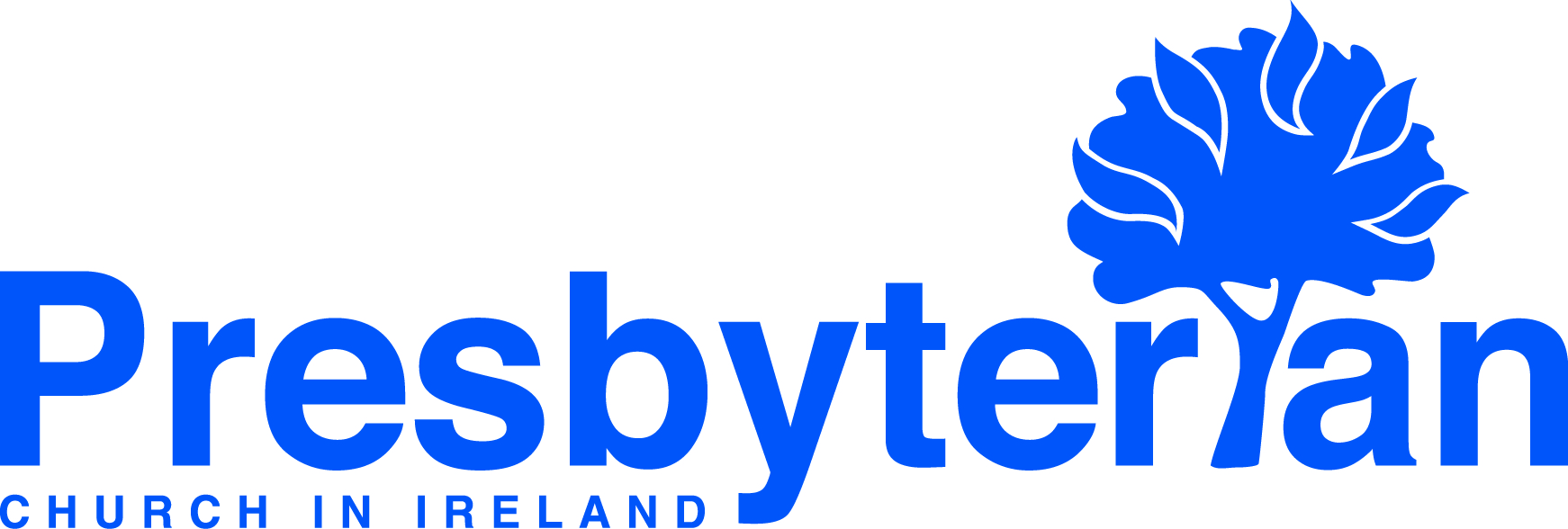 Let’s Pray Sun 25 Oct - Sat 31 Oct 2020